日時：令和３年１２月２日　木曜日　午後６時～７時２５分場所：練馬区役所からZoom配信プログラム18：00～18：05　　開会の挨拶　　　　　　区西北部副ブロック長　日本大学　阿部　雅紀先生18：05～18：50　　災害時における透析医療活動マニュアルの改訂東京都透析医会災害対策委員会　委員長　花房　規男先生18：50～19：10　透析患者におけるCOVID-19の現況と東京都における第6波に向けての取り組み東京都区部災害時透析医療ネットワーク　代表世話人　菊地　勘先生19：10～19：20　練馬区の取り組み「災害時における透析医療確保に関する連絡会」について区西北部ブロック長　石神井公園じんクリニック　前田　国見先生19：20～19：25　　閉会の挨拶　　　　　　区西北部副ブロック長　帝京大学　藤垣　嘉秀先生視聴方法　Zoomにて当日参加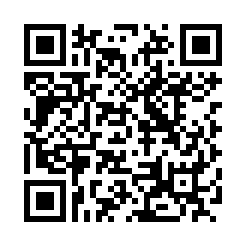 https://zoom.us/webinar/register/WN_RfWyW1pIQr6_Eadjw1l7ng